 ИНФОРМАЦИЯ ОТ ОПУ ……………… ЗА ЦЕЛИТЕ НА ПОДГОТОВКА НА ГОДИШЕН ОБЛАСТЕН ДОКЛАД ПО БДПИнформацията се представя от ОПУ на секретариата на ОКБДП в срок до 15 февруари на годината, следваща отчетната година, с цел включване на информацията в единен областен доклад.  РАЗДЕЛ 1 ГОДИШНО ИЗПЪЛНЕНИЕ ОТ ОПУ НА ОБЛАСТНАТА ПЛАН-ПРОГРАМА РАЗДЕЛ 2 ОСНОВНИ ПРОБЛЕМИ И ПРЕПОРЪКИ КЪМ ДАБДП……………………………………………………………………………………………………………………………………………………………………………………………………………..Образец 3.3ПРАВИЛНИК ЗА ДЕЙНОСТТА НА ОБЛАСТНИТЕ КОМИСИИ ПО БЕЗОПАСНОСТ НА ДВИЖЕНИЕТО ПО ПЪТИЩАТА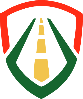 ДАБДПБезопасна Универсална МобилностМяркаОтговорникДокладване на изпълнението на мярката                   /моля опишете конкретика/2.11 Отбелязване на 29 юни – денят на безопасността на движение по пътищатаОКБДППостоянен2.12 Отбелязване на Европейската седмица на мобилността, Международния ден за безопасност на движението по пътищата,   Европейския ден без жертви на пътя/EDWARD, Световния ден за възпоменание на жертвите от пътнотранспортни произшествия и др.ОКБДППостоянен2.13 Рутинно и системно прилагане на комплекс от мерки по БДП спрямо работещите в държавните институции за предпазването им от ПТП при взаимодействие с пътната система съгласно разработената от ДАБДП стандартизирана методологияОКБДППостоянен4.1 Прилагане на методика за планиране и управление на дейностите по републикански пътища, разработена от АПИ ОПУПостоянен4.3 Координация и взаимодействие между стопаните на пътища (общини и ОПУ) с ОДМВР, с цел съвместни действия по подобряване безопасността на пътната инфраструктураОбщиниОПУОДМВРПостоянен4.4. Предоставяне на данни за поддържане на ГИС-базиран масив от информация, свързана с общинската и улична пътна мрежаОбщиниОПУПостоянен4.5 Докладване и анализ на информация, свързана с пътната безопасност, на заседанията на ОКБДП	ОбщиниОПУМинимум четири пъти годишно4.6 Приоритизиране на целенасочени инвестиции в пътни участъци с най-висока концентрация на ПТП и/или с най-висок потенциал за намаляване на риска от ПТПОбщиниОПУОДМВРПостоянен 4.7 Информиране на водачите за пътни участъци с висока концентрация на ПТП чрез използване на комуникационни канали и средства за визуализацияОбщиниОДМВРОПУПостоянен4.11 Прилагане на ефективен контрол при управление на договорите за проектиране и строителство, и поддържане на пътната инфраструктураОбщиниОПУПостоянен4.12 Интегриране на научните изследвания и добрите практики в областта на пътната безопасностОбщиниОПУПостоянен4.13 Бюджетиране на приоритетни мерки за развитие на пътната инфраструктура в годишните бюджетни разчети на АПИ и общинитеОбщиниАПИ/ОПУПостоянен4.14 Извършване на цялостна оценка на пътната мрежа на територията на областта съгласно  Директива (ЕС) 2019/1936 на Европейския парламент и на Съвета от 23 октомври 2019 година за изменение на Директива 2008/96/ЕО относно управлението на безопасността на пътните инфраструктуриОбщиниОПУПостоянен4.15 Засилване на контрола по изпълнението на договорите за пътно поддържане през зимния сезон (ноември-март)ОбщиниОПУПостоянен4.16 Координация между стопаните на пътища общините и ОПУ във връзка с планиране и изпълнение на мерките за развитие на републиканската пътна инфраструктураОбщиниОПУПостоянен4.17 Извършване на огледи на състоянието на пътната инфраструктура, съвместно преди настъпване на летния сезон, началото на учебната година, преди началото и след края  на зимния сезонОбщиниОПУОДМВРПостоянен4.18 Проектиране и строителство на участъци от републиканските пътища ………………………………………………………………………../моля попълнете по обекти съгласно предвижданията на областната план-програма/ОПУПостоянен4.19 Актуализация на организацията на движение на републиканските пътищаОДМВРОПУПостоянен4.20 Извършване на периодичен преглед на съществуващите ограничителни системи на републиканските пътищаОПУПостоянен4.21 Обозначаване, обезопасяване и проследимост на места с концентрация на ПТП по републиканските пътищаОПУОДМВРПостоянен4.22 Почистване на растителността и поддържане на банкетите; почистване и възстановяване на републиканските пътища след края на зимния сезон, с особено внимание към почистване и възстановяване на пътни знаци и светлоотразителни елементиОПУПостоянен4.23 Обезопасяване на крайпътното пространство по републиканските пътищаОПУПостоянен4.35 Използване на стандартизирани договорни условия и изисквания на възложителя към изпълнителите на строителство на пътна инфраструктура; изискване за внедрена система за управление на безопасността на движението съгласно стандарт БДС ISO 39001:2014 или еквивалентен към изпълнителите на строителство на пътна инфраструктура; прилагане на ефективен контрол при управление на договорите за проектиране и строителство на пътна инфраструктура ОбщиниАПИ/ОПУПостоянен6.1 Провеждане на съвместни областни учения за реакция при настъпило ПТП (ОДМВР, ПБЗН, ОПУ, ЦСМП, РЗИ, Областна администрация, Общини, БЧК, ООАА и доброволни формирования)Областна администрацияОбщиниОДМВРОПУПБЗНЦСМПДоброволни формированияПостоянен